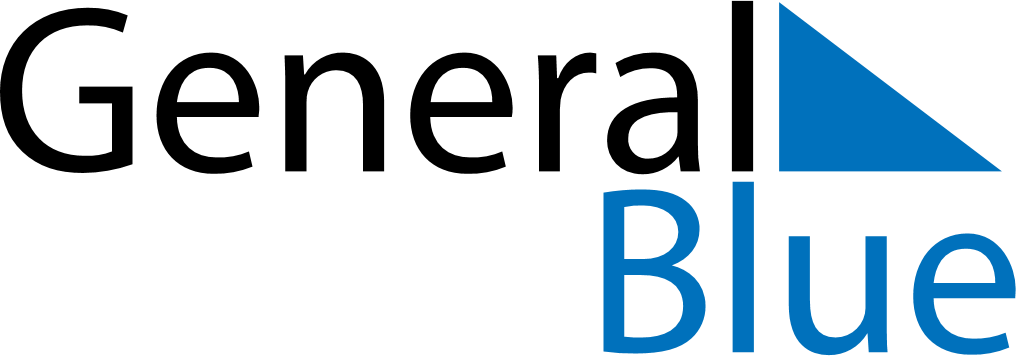 June 2024June 2024June 2024June 2024June 2024June 2024June 2024Jyvaeskylae, Central Finland, FinlandJyvaeskylae, Central Finland, FinlandJyvaeskylae, Central Finland, FinlandJyvaeskylae, Central Finland, FinlandJyvaeskylae, Central Finland, FinlandJyvaeskylae, Central Finland, FinlandJyvaeskylae, Central Finland, FinlandSundayMondayMondayTuesdayWednesdayThursdayFridaySaturday1Sunrise: 3:40 AMSunset: 10:49 PMDaylight: 19 hours and 8 minutes.23345678Sunrise: 3:38 AMSunset: 10:51 PMDaylight: 19 hours and 12 minutes.Sunrise: 3:37 AMSunset: 10:53 PMDaylight: 19 hours and 16 minutes.Sunrise: 3:37 AMSunset: 10:53 PMDaylight: 19 hours and 16 minutes.Sunrise: 3:35 AMSunset: 10:55 PMDaylight: 19 hours and 20 minutes.Sunrise: 3:33 AMSunset: 10:57 PMDaylight: 19 hours and 23 minutes.Sunrise: 3:32 AMSunset: 10:59 PMDaylight: 19 hours and 27 minutes.Sunrise: 3:30 AMSunset: 11:01 PMDaylight: 19 hours and 30 minutes.Sunrise: 3:29 AMSunset: 11:02 PMDaylight: 19 hours and 33 minutes.910101112131415Sunrise: 3:28 AMSunset: 11:04 PMDaylight: 19 hours and 35 minutes.Sunrise: 3:27 AMSunset: 11:05 PMDaylight: 19 hours and 38 minutes.Sunrise: 3:27 AMSunset: 11:05 PMDaylight: 19 hours and 38 minutes.Sunrise: 3:26 AMSunset: 11:07 PMDaylight: 19 hours and 40 minutes.Sunrise: 3:25 AMSunset: 11:08 PMDaylight: 19 hours and 43 minutes.Sunrise: 3:24 AMSunset: 11:09 PMDaylight: 19 hours and 45 minutes.Sunrise: 3:23 AMSunset: 11:10 PMDaylight: 19 hours and 46 minutes.Sunrise: 3:23 AMSunset: 11:11 PMDaylight: 19 hours and 48 minutes.1617171819202122Sunrise: 3:23 AMSunset: 11:12 PMDaylight: 19 hours and 49 minutes.Sunrise: 3:22 AMSunset: 11:13 PMDaylight: 19 hours and 50 minutes.Sunrise: 3:22 AMSunset: 11:13 PMDaylight: 19 hours and 50 minutes.Sunrise: 3:22 AMSunset: 11:14 PMDaylight: 19 hours and 51 minutes.Sunrise: 3:22 AMSunset: 11:14 PMDaylight: 19 hours and 52 minutes.Sunrise: 3:22 AMSunset: 11:14 PMDaylight: 19 hours and 52 minutes.Sunrise: 3:22 AMSunset: 11:15 PMDaylight: 19 hours and 52 minutes.Sunrise: 3:22 AMSunset: 11:15 PMDaylight: 19 hours and 52 minutes.2324242526272829Sunrise: 3:23 AMSunset: 11:15 PMDaylight: 19 hours and 51 minutes.Sunrise: 3:23 AMSunset: 11:15 PMDaylight: 19 hours and 51 minutes.Sunrise: 3:23 AMSunset: 11:15 PMDaylight: 19 hours and 51 minutes.Sunrise: 3:24 AMSunset: 11:15 PMDaylight: 19 hours and 50 minutes.Sunrise: 3:25 AMSunset: 11:14 PMDaylight: 19 hours and 49 minutes.Sunrise: 3:26 AMSunset: 11:14 PMDaylight: 19 hours and 47 minutes.Sunrise: 3:27 AMSunset: 11:13 PMDaylight: 19 hours and 46 minutes.Sunrise: 3:28 AMSunset: 11:12 PMDaylight: 19 hours and 44 minutes.30Sunrise: 3:29 AMSunset: 11:12 PMDaylight: 19 hours and 42 minutes.